Date: ________________ LO: To identify and record the properties of 2D shapesVaried FluencyProblem solving: What is the same about a square and a rectangle?__________________________________________________________________________________________________________________________________What is different about a square and a rectangle?__________________________________________________________________________________________________________________________________Which 2D shapes have 2 sides?__________________________________________________________________________________________________________________________________Which 2D shapes have 4 corners/vertices?__________________________________________________________________________________________________________________________________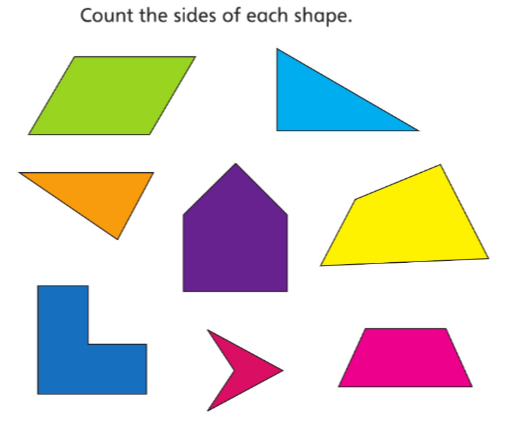 Jottings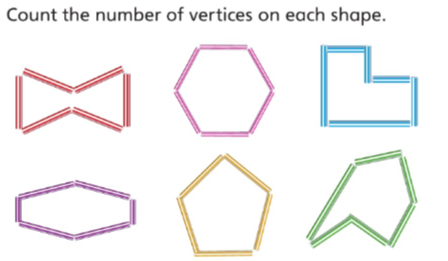 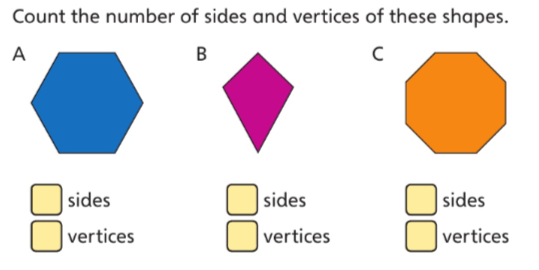 2D ShapeNameNumber of FacesNumber of EdgesNumber of Vertices